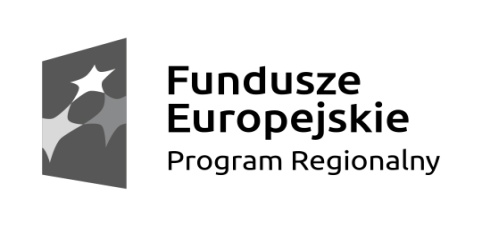 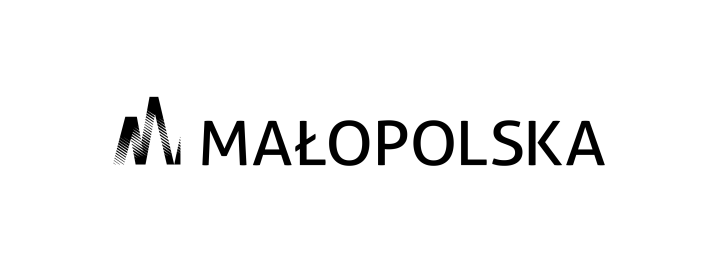 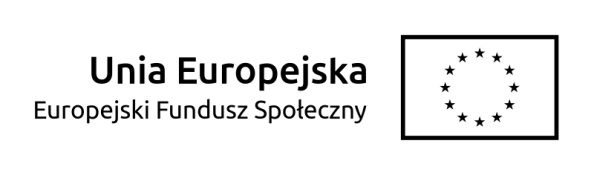 Załącznik nr 1 do rozeznania rynku.ROZEZNANIE RYNKUNa przeprowadzenie kursu komputerowego ECDL- B1 w projekcie:„AKTYWNI I POTRZEBNI – RAZEM” ZAMAWIAJĄCY: Gmina Dobczyce Realizator : MIEJSKO-GMINNY OŚRODEK POMOCY SPOŁECZNEJ W DOBCZYCACH , 32-410 DOBCZYCE, UL. RYNEK 26, mgops@dobczyce.pl Nawiązując do składania ofert w ramach ROZEZNANIA RYNKU na przeprowadzenie kursu komputerowego ECDL – B1 w projekcie: „AKTYWNI I POTRZEBNI – RAZEM” współfinansowanym ze środków Unii Europejskiej w ramach Europejskiego Funduszu Społecznego Regionalnego Programu Operacyjnego Województwa Małopolskiego na lata 2014-2020, PODDZIAŁANIE: 9.1.1. Aktywna integracja – projekty konkursowe wyłącznie dla OPS/PCPRRealizacja usługi za cenę jednostkową………………………. zł brutto       ( słownie: …………………………………………………………) za osobęOświadczam, że spełniam wymagania określone w punkcie 4 niniejszego rozeznania rynku.………………………………….				………………………………….Miejscowość i data						Czytelny podpis WykonawcyDANE WYKONAWCYADRES FIRMYADRES DO KORESPONDENCJINUMER TELEFONUADRES E-MAIL